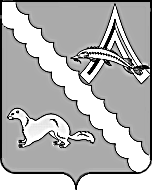 АДМИНИСТРАЦИЯ АЛЕКСАНДРОВСКОГО РАЙОНАТОМСКОЙ ОБЛАСТИРАСПОРЯЖЕНИЕ30.12.2020                                                                                                                            № 76-рс. АлександровскоеВ целях осуществления мер по профилактике коррупции, руководствуясь Федеральным законом от 25.12.2008 № 273-ФЗ «О противодействии коррупции», 1. Утвердить План проведения антикоррупционной экспертизы нормативных правовых актов Администрации Александровского района Томской области на 2021 год согласно приложению к настоящему распоряжению.2. Разместить настоящее распоряжение на сайте органов местного самоуправления Александровского района Томской области (www.alsadm.ru.).3. Настоящее распоряжение вступает в силу с даты его подписания и распространяется на правоотношения, возникшие с 01.01.2021 года.4. Контроль за исполнением настоящего распоряжения возложить на управляющего делами Кауфман М.В.Глава Александровского района                   	                                                 В.П. МумберКлимова А.А.8 (38255) 26035Рассылка: управляющий делами Кауфман М.В.,  главный специалист – юрист Климова А.А.Приложение к                                                                                             распоряжению  Администрации Александровского района Томской области от 30.12.2020 № 76-рПлан проведения антикоррупционной экспертизы нормативных правовых актов Администрации Александровского района Томской области на 2021 годОб утверждении Плана проведения антикоррупционной экспертизы нормативных правовых актов Администрации Александровского района Томской области на 2021 год№ п\пНаименование нормативно - правового актаСрок проведения антикоррупционной экспертизыДолжностное лицо, ответственное за проведение антикоррупционной экспертизы1постановление Администрации Александровского района Томской области от 22.08.2018 №1032 «О подготовке населения в области гражданской обороны, защиты населения и территорий от чрезвычайных ситуаций на территории Александровского района»1 квартал 2021г.главный специалист – юрист Климова А.А.2постановление Администрации района от 03.08.2016 № 812 «Об утверждении порядка принятия решений о признании безнадежной к взысканию задолженности по платежам в бюджет Александровского района, главным администратором которых является Администрация Александровского района»2 квартал 2021г.главный специалист – юрист Климова А.А.3постановление Администрации Александровского района Томской области от 14.11.2018 №1363 «Об утверждении Порядка разработки и утверждения административных регламентов предоставления муниципальных услуг, Порядка проведения экспертизы проектов административных регламентов осуществления муниципального контроля и административных регламентов предоставления муниципальных услуг»3 квартал 2021г.главный специалист – юрист Климова А.А.4постановление Администрации Александровского района Томской области от 25.04.2019 № 439 «Об утверждении  Административного регламента предоставления муниципальной услуги «Выдача разрешений на установку и эксплуатацию рекламных конструкций на территории Александровского района Томской области, аннулирование таких разрешений, выдача предписаний о демонтаже рекламных конструкций»4 квартал 2021г.главный специалист – юрист Климова А.А.